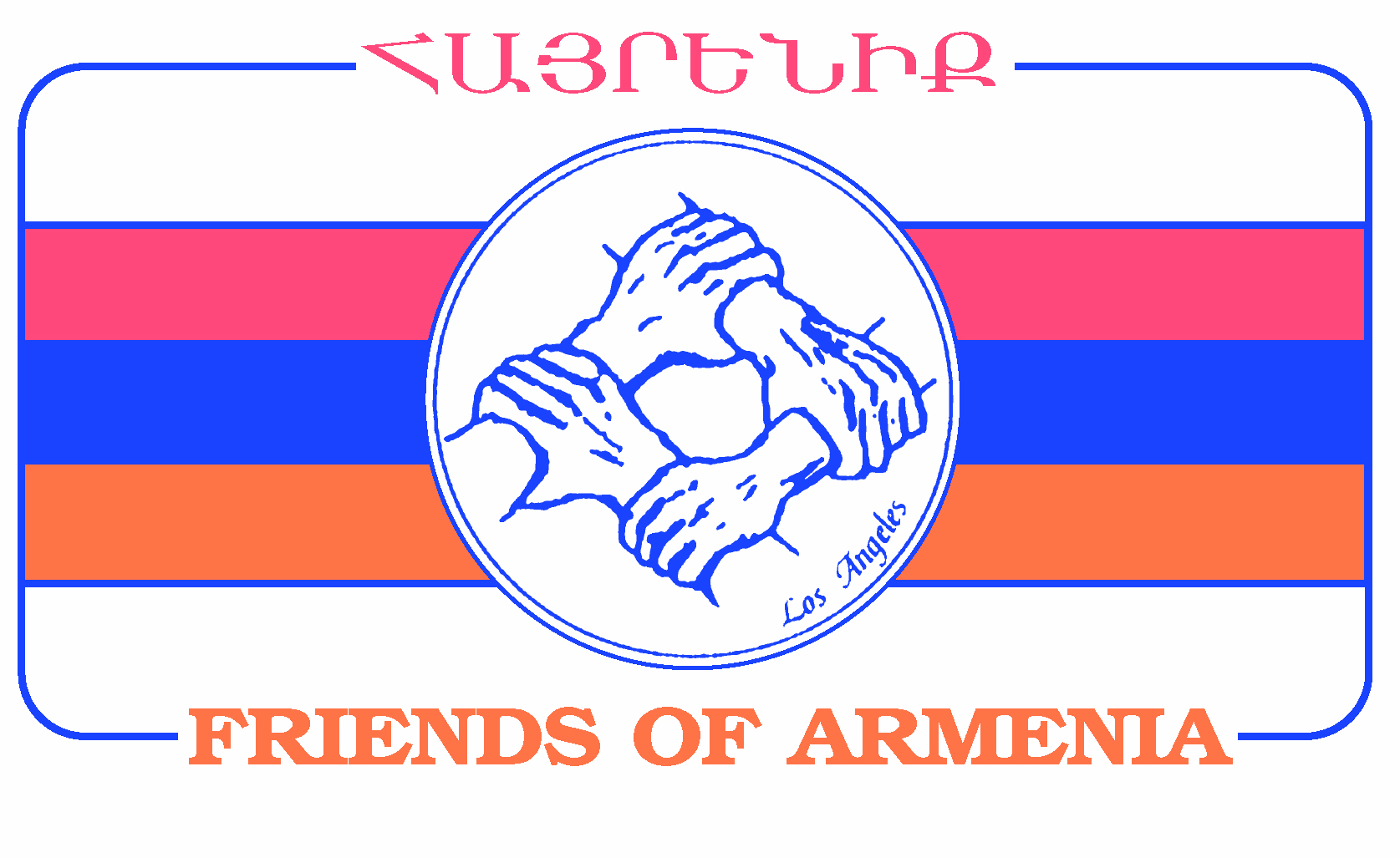 ԻՆՉ Է ՊԵՏՔ ՆԱԽՈՐՈՔ ՈՐՊԵՍԶԻ ԾՐԱԳՐԻ ՀԱՄԱՐ ՈՐՈՇՈՒՄ ԱՐՆԵԼ WHAT IS NEEDED BEFORE FINANCING PROJECTSԱմեն ծրագրի մասին պետք է հետեւյալ տեղեկությունները որ կարենանք որոշել ա. Գյուղի անունը եւ իր մասին տեղեկություն ( ներարյալ       գյուղապետի անունը եւ հեռախոսի համարը)բ.  Քարտեզի վրա գյուղի տեղըգ.  Գրություն մը գյուղապետից կամ ղեկավարից որ ծրագիրը     շատ կարեւոր ծրագիր է եւ իրենք մարդուժը պիտի տրամադրենդ.  Ծրագրի նախահաշիւը եւ գծագրություն մը որ կը ներկայացնէ       գործին ծավալը եւ մանրամասնություններըԵ.  Միքանի նկարներ որ տեսնենք ծրագիրը եւ գյուղը«Հայրենիք» Միությունը կը տրամադրէ բոլոր շինանյութը եւ այն աշխատավարձերը որոնք մասնագիտական են եւ շրջանի մէջ չկան նման վարպետներ: _________________________________________________________________Information needed to decide on projectsName of the village and information about it (includes name and ph# of the authority)Location of village on the MapLetter from the authority that the project is vital and they are willing to provide manual laborProject cost estimate and a drawing showing the scope and detailsFew pictures of the village and the project“Friends of Armenia” provides all the material and cost of expert labor if it is unavailable in the region.